Každý z vás určite pozná formát PDF. Známy vám zrejme bude aj program na otváranie a prehľadanie súborov s takouto príponou Adobe Reader. No na trhu je dostupných oveľa viac softvérových riešení slúžiacich na prezeranie, editovanie či konverziu súborov PDF. My vám prinášame ich porovnanie. 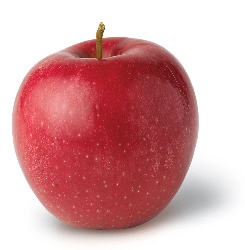 Ako sme testovali? 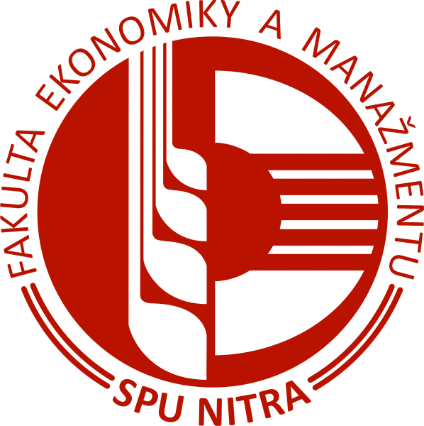 VŠETKY PROGRAMY SME ROZDELILI DO TROCH KATEGÓRIÍ. PRVÚ TVORIA PREHLIADAČE, UMOŽŇUJÚCE LEN PREZERANIE DOKUMENTOV PDF, DRUHÚ EDITORY A TRETIU KONVERTORY, KTORÉ DOKÁŽU ZMENIŤ RÔZNE SÚBORY NA PDF A NAOPAK. DO KAŽDEJ Z TÝCHTO KATEGÓRIÍ SME VYBRALI TROCH ZÁSTUPCOV. NA PRVOM MIESTE STÁLO VŽDY RIEŠENIE OD FIRMY ADOBE, KEĎŽE TÁ FORMÁT PDF VYVINULA. TROJICU UZATVÁRA BUĎ PLATENÉ RIEŠENIE OD KONKU­RENČNEJ SPOLOČNOSTI, FREEWARE, ALEBO ON-LINE APLIKÁCIA, A TO V ZÁVISLOSTI OD DOSTUPNOSTI.Adobe ReaderAdobe Reader patrí k základnej výbave každého počítača. Je dostupný na stiahnutie zadarmo a poskytuje vy­nikajúce možnosti na prezeranie dokumentov PDF. Po prvotnom nainštalovaní sa automaticky prepojí aj s internetovým prehliadačom. Tento program si môžete stiahnuť na stránke www.adobe.com. (3,1,15, Calibri)Adobe Acrobat 9C2=a2+b2CO2EEditácia formátu PDF je dosť obmedzená. Možnosti sú zamerané najmä na rôzne obmedzenia a podpisy, kto­ré sa dajú k dokumentu pridať. Upraviť obsah textu je pomerne zložité. Adobe Acrobat to však dokáže a sta­čí použiť nástroj TouchUp. Adobe Acrobat 9Acrobat od firmy Adobe nie je určený len na editáciu a prezeranie súborov PDF. Dokáže aj konvertovať rôzne formáty z/do PDF. Na import do PDF má vytvorenú zvláštnu sekciu Create PDF. Okrem klasických súborov dokáže vytvoriť PDF aj zo skenovaného objektu alebo z webovej stránky. Z tejto stránky je Acrobat na veľmi vysokej úrovni.Acrobat od firmy Adobe nie je určený len na editáciu a prezeranie súborov PDF. Dokáže aj konvertovať rôzne formáty z/do PDF. Na import do PDF má vytvorenú zvláštnu sekciu Create PDF. Okrem klasických súborov dokáže vytvoriť PDF aj zo skenovaného objektu alebo z webovej stránky. Z tejto stránky je Acrobat na veľmi vysokej úrovni.Microsoft Word 2016,Microsoft Excel 2016,Microsoft PowerPoint 2016,Microsoft Outlook 2016.vylepšená spolupráca,bezpečná spolupráca,okamžitá komunikácia.Foxit ReaderViewdocsonline.comFoxit PDF EditorPDFescape.comFreepdfconvert.comConvert.neevia.com	Žiak	A	0,586	Študent	AAA	1000,8	Profesor	AAAAA	50,6758Meno a priezvisko: Marcela Hallová.........................................................................................Meno a priezvisko: Marcela Hallová	PODNIKYSKLADYZÁVODYPODNIKYSKLADYZÁVODYPODNIKYSKLADYZÁVODYFEMFEMPODNIKYSKLADYZÁVODYABCD